ODS High School Retreat
REGISTRATION
PARENTAL/GUARDIAN CONSENT FORM 
LIABILITY WAIVERFebruary 24th – 26th, 2017Trinity Pines Retreat Center, Colfax, CA 28000 Rollins Lake Rd, Colfax, CA 95713Our Divine Savior, St. John’s the Baptist, St Thomas More, St Thomas the Apostle, St Dominic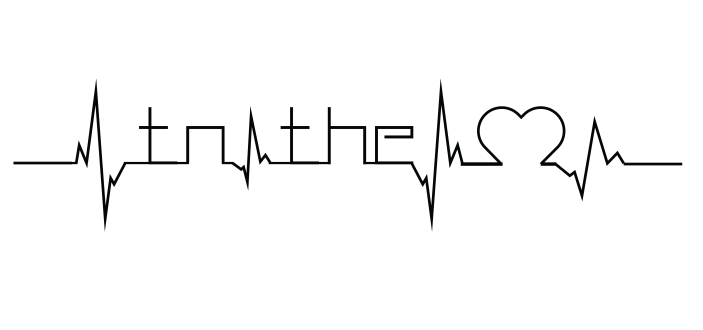 Cost: $60
Fax, mail or drop of at your parish office to: 			Robert Sheridan					Parish you attend:
Our Divine Savior 
566 East Lassen Ave											
Chico, CA  95926
odsyouthministry@yahoo.com                             T-shirt Size (Circle One) S, M, L, XL, 2XL
phone:  530 680-4294  Participant’s Name:  ______________________________________________		______________	Birth Date: ______	________Gender: ______  Grade: _______School:_______________			Parent/Guardian’s Name_______________			__________________________________________	Home Address: _________		_______________________________________________________	City:											Zip:				Home Phone: _______________			Cell Phone (parent):________________			Email (parent)__________												I, ______________________________					, grant permission for my child,Parent or Guardian’s Name										to participate in this youth event.			Child’s Name